Oficina de Primeiros Socorros  No dia 30 de agosto e 6 de setembro de 2018 foram realizadas oficinas de primeiros socorros para a turma de telecomunicação no horário CD da tarde. A oficina foi distribuída em aulas teóricas e práticas. Foram abordados os assuntos: Suporte básico de vida, Fraturas, entorses, luxações, hemorragias, queimaduras, Ferimentos, Exaustão por calor, acidentes por picadas de insetos peçonhentos. Houve uma boa participação dos estudantes que aproveitaram a oficina para esclarecer suas dúvidas e obterem maiores noções sobre primeiros socorros. 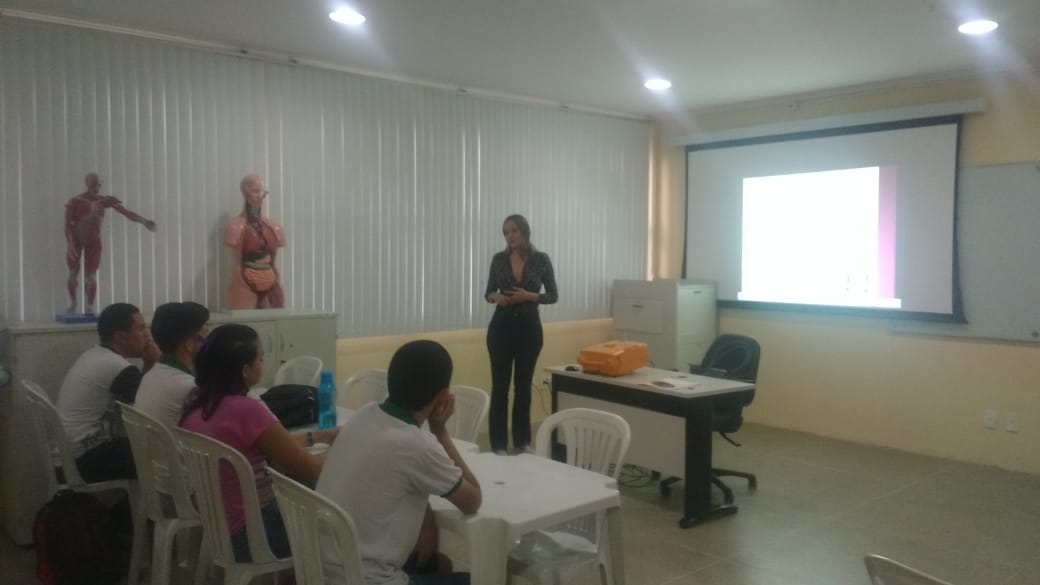 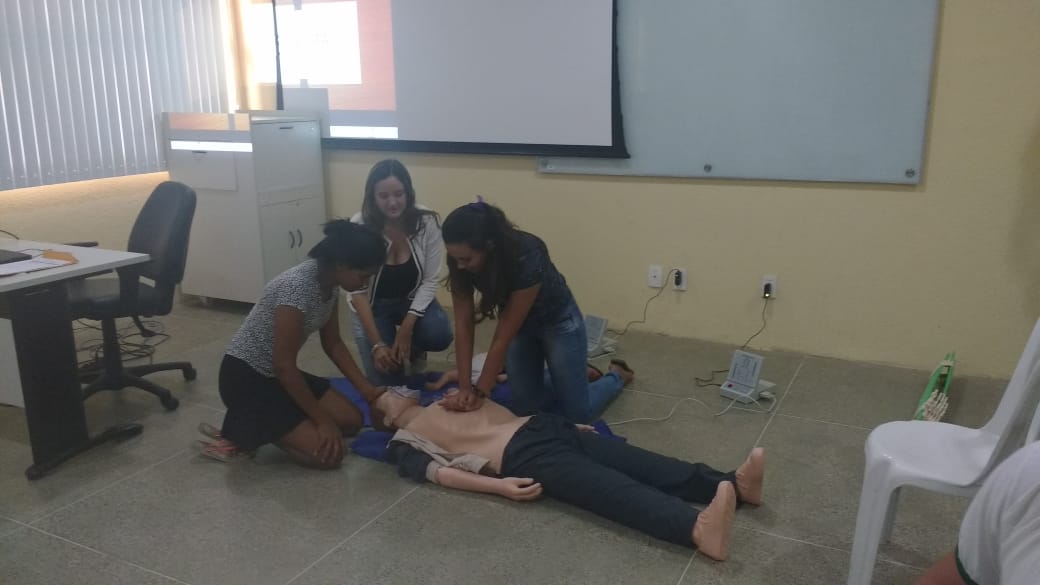 